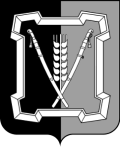 АДМИНИСТРАЦИЯ КУРСКОГО МУНИЦИПАЛЬНОГО ОКРУГАСТАВРОПОЛЬСКОГО КРАЯ  П О С Т А Н О В Л Е Н И Е12 января 2024 г.      	ст-ца Курская	        № 21 О внесении изменений в муниципальную программу Курского муниципального округа Ставропольского края «Сохранение и развитие культуры», утвержденную постановлением администрации Курского муниципального округа Ставропольского края от 07 декабря 2020 г. № 22В соответствии с решением Совета Курского муниципального округа Ставропольского края от 12 декабря 2023 г. № 607 «О внесении изменений в решение Совета Курского муниципального округа Ставропольского края от 08 декабря 2022 г. № 453 «О бюджете Курского муниципального округа Ставропольского края на 2023 год и плановый период 2024 и 2025 годов», в связи с корректировкой объемов бюджетного финансирования администрация Курского муниципального округа Ставропольского края  ПОСТАНОВЛЯЕТ:1. Утвердить прилагаемые изменения, которые вносятся в муниципальную программу Курского муниципального округа Ставропольского края «Сохранение и развитие культуры», утвержденную постановлением администрации Курского муниципального округа Ставропольского края от 07 декабря 2020 г. № 22 «Об утверждении муниципальной программы Курского муниципального округа Ставропольского края «Сохранение и развитие культуры» (с изменениями, внесенными постановлениями администрации Курского муниципального округа Ставропольского края от 26 февраля 2021 г.   № 126, от 17 мая 2021 г. № 449, от 30 июля 2021 г. № 844, от 09 ноября 2021 г. № 1338, от 14 декабря 2021 г. № 1526, от 08 февраля 2022 г. № 128, от 08 февраля 2022 г. № 129, от 16 мая 2022 г. № 464, от 19 июля 2022 г. № 711,    от 03 октября 2022 г. № 1036, от 12 декабря 2022 г. № 1434, от 26 декабря 2022 г. № 1497, от 30 января 2023 г. № 74, от 30 января 2023 г. № 75, от 13 июня 2023 г. № 576, от 30 октября 2023 г. № 1205).2. Отделу по организационным и общим вопросам администрации Курского муниципального округа Ставропольского края официально обнародовать  настоящее  постановление  на  официальном сайте  администрации Кур-2ского муниципального округа Ставропольского края в информационно-теле-коммуникационной сети «Интернет». 3. Настоящее постановление вступает в силу со дня его официального обнародования на официальном сайте администрации Курского муници-пального округа Ставропольского края в информационно-телекоммуни-кационной сети «Интернет» и распространяется на правоотношения, возникшие с 12 декабря 2023 г. по 31 декабря 2023 г.Временно исполняющий полномочия главыКурского муниципального округаСтавропольского края, первый заместитель главыадминистрации Курского муниципальногоокруга Ставропольского края                                                             П.В.БабичевИЗМЕНЕНИЯ,которые вносятся в муниципальную программу Курского муниципального округа Ставропольского края «Сохранение и развитие культуры»1. В паспорте муниципальной программы Курского муниципального округа Ставропольского края «Сохранение и развитие культуры» (да-                      лее - Программа) позицию «Объемы и источники финансового обеспечения Программы» изложить в следующей редакции:«объем финансового обеспечения Программы составит 511293,21 тыс. рублей, в том числе по годам:в 2021 году - 161604,42 тыс. рублей;в 2022 году - 160878,80 тыс. рублей;в 2023 году - 188809,99 тыс. рублей,в том числе по источникам финансового обеспечения:федеральный бюджет - 40562,61 тыс. рублей, в том числе по годам:в 2021 году - 15849,08 тыс. рублей;в 2022 году - 9382,45 тыс. рублей;в 2023 году - 15331,08 тыс. рублей,бюджет Ставропольского края (далее - краевой бюджет) - 13417,00 тыс. рублей, в том числе по годам:в 2021 году - 6648,34 тыс. рублей;в 2022 году - 1232,50 тыс. рублей;в 2023 году - 5536,16 тыс. рублей, бюджет Курского муниципального округа Ставропольского края (да-              лее - местный бюджет) - 457313,60 тыс. рублей, в том числе по годам:в 2021 году - 139107,00 тыс. рублей; в 2022 году - 150263,85 тыс. рублей;в 2023 году - 167942,75 тыс. рублей.Объем финансового обеспечения Программы может уточняться при формировании и внесении изменений в соответствующий бюджет на соответствующий финансовый год».2. В приложении № 1 Подпрограмма «Сохранение и развитие дополнительного образования в сфере культуры и искусства» муниципальной программы Курского муниципального округа Ставропольского края «Сохранение и развитие культуры» к Программе (далее для целей настоящего пунк-            та - Подпрограмма) в паспорте Подпрограммы  позицию «Объемы и источни-2ки финансового обеспечения Подпрограммы» изложить в следующей редакции: «объем финансового обеспечения Подпрограммы составит 62726,72 тыс. рублей, в том числе по годам:в 2021 году - 18140,58 тыс. рублей;в 2022 году - 21728,44 тыс. рублей;в 2023 году - 22857,70 тыс. рублей,в том числе по источникам финансового обеспечения: бюджет Ставропольского края (далее - краевой бюджет) - 1747,51 тыс. рублей, в том числе по годам:в 2021 году - 464,42 тыс. рублей;в 2022 году - 679,46 тыс. рублей;в 2023 году - 603,63 тыс. рублей,бюджет Курского муниципального округа Ставропольского края (да-                   лее - местный бюджет) - 60979,21 тыс. рублей, в том числе по годам:в 2021 году - 17676,16  тыс. рублей;в 2022 году - 21048,98 тыс. рублей;в 2023 году - 22254,07 тыс. рублей.Объем финансового обеспечения Подпрограммы может уточняться при формировании и внесении изменений в соответствующий бюджет на соответствующий финансовый год». 3. В приложении № 2 «Подпрограмма «Сохранение и развитие библиотечного обслуживания населения» муниципальной программы Курского муниципального округа Ставропольского края «Сохранение и развитие культуры» к Программе (далее для целей настоящего пункта - Подпрограмма) в паспорте Подпрограммы позицию «Объемы и источники финансового обеспечения Подпрограммы» изложить в следующей редакции:«объем финансового обеспечения Подпрограммы составит 102409,26 тыс. рублей, в том числе по годам:в 2021 году - 37033,46 тыс. рублей;в 2022 году - 24488,88 тыс. рублей;в 2023 году - 40886,92 тыс. рублей,в том числе по источникам финансового обеспечения:федеральный бюджет - 16014,84 тыс. рублей, в том числе по годам:в 2021 году - 10344,98 тыс. рублей;в 2022 году - 296,89 тыс. рублей;в 2023 году - 5372,97 тыс. рублей,бюджет Ставропольского края (далее - краевой бюджет) - 251,24 тыс. рублей, в том числе по годам:в 2021 году - 100,19 тыс. рублей;в 2022 году - 74,86 тыс. рублей;в 2023 году - 76,19 тыс. рублей,3бюджет Курского муниципального округа Ставропольского края (да-     лее - местный бюджет) - 86143,18 тыс. рублей, в том числе по годам:в 2021 году - 26588,29 тыс. рублей;в 2022 году - 24117,13 тыс. рублей;в 2023 году - 35437,76 тыс. рублей.Объем финансового обеспечения Подпрограммы может уточняться при формировании и внесении изменений в соответствующий бюджет на соответствующий финансовый год».4. В приложении № 3 «Подпрограмма «Организация культурно-досу-говой деятельности» муниципальной программы Курского муниципального округа Ставропольского края «Сохранение и развитие культуры» к Программе (далее для целей настоящего пункта - Подпрограмма) в паспорте Подпрограммы   позицию «Объемы  и источники финансового обеспечения Подпрог -раммы» изложить в следующей редакции:«объем финансового обеспечения Подпрограммы составит 233914,47 тыс. рублей, в том числе по годам:в 2021 году - 76815,64 тыс. рублей;в 2022 году - 82359,11 тыс. рублей;в 2023 году - 74739,72 тыс. рублей,в том числе по источникам финансового обеспечения:федеральный бюджет - 14589,66 тыс. рублей, в том числе по годам:в 2021 году - 5504,10 тыс. рублей;в 2022 году - 9085,56 тыс. рублей;в 2023 году - 0,00 тыс. рублей,бюджет Ставропольского края (далее - краевой бюджет) - 6561,91 тыс. рублей, в том числе по годам:в 2021 году - 6083,73 тыс. рублей;в 2022 году - 478,18 тыс. рублей;в 2023 году - 0,00 тыс. рублей,бюджет Курского муниципального округа Ставропольского края (да-лее - местный бюджет) - 212762,9 тыс. рублей, в том числе по годам:в 2021 году - 65227,81 тыс. рублей;в 2022 году - 72795,37 тыс. рублей;в 2023 году - 74739,72 тыс. рублей.Объем финансового обеспечения Подпрограммы может уточняться при формировании и внесении изменений в соответствующий бюджет на соответствующий финансовый год». 5. В приложении № 4 «Подпрограмма «Кинообслуживание населения» муниципальной программы Курского муниципального округа Ставропольского края «Сохранение и развитие культуры» к Программе (далее для целей настоящего пункта - Подпрограмма) в паспорте Подпрограммы позицию «Объемы и источники финансового обеспечения Подпрограммы» изложить в4следующей редакции:	  «объем финансового обеспечения Подпрограммы составит 14960,63 тыс. рублей, в том числе по годам:в 2021 году - 4690,85 тыс. рублей;в 2022 году - 5255,12 тыс. рублей;в 2023 году - 5014,66 тыс. рублей,в том числе по источникам финансового обеспечения:бюджет Курского муниципального округа Ставропольского края (да-лее - местный бюджет) - 14960,63 тыс. рублей, в том числе по годам:в 2021 году - 4690,85 тыс. рублей;в 2022 году - 5255,12 тыс. рублей;в 2023 году - 5014,66 тыс. рублей.Объем финансового обеспечения Подпрограммы может уточняться при формировании и внесении изменений в местный бюджет на соответствующий финансовый год».6. В приложении № 6 «Подпрограмма «Развитие туризма» муниципальной программы Курского муниципального округа Ставропольского края «Сохранение и развитие культуры» к Программе (далее для целей настоящего пункта - Подпрограмма) в паспорте Подпрограммы позицию «Объемы и источники финансового обеспечения Подпрограммы» изложить в следующей редакции:«объем финансового обеспечения Подпрограммы составит 19634,27 тыс. рублей, в том числе по годам:в 2021 году - 589,38 тыс. рублей;в 2022 году - 1599,20 тыс. рублей;в 2023 году - 17445,69 тыс. рублей,в том числе по источникам финансового обеспечения:федеральный бюджет - 9958,11 тыс. рублей, в том числе по годам:в 2021 году - 0,00 тыс. рублей;в 2022 году - 0,00 тыс. рублей;в 2023 году - 9958,11 тыс. рублей,бюджет Ставропольского края (далее - краевой бюджет) - 4856,34 тыс. рублей, в том числе по годам:в 2021 году - 0,00 тыс. рублей;в 2022 году - 0,00 тыс. рублей;в 2023 году - 4856,34 тыс. рублей,бюджет Курского муниципального округа Ставропольского края (да-лее - местный бюджет) - 4819,82 тыс. рублей, в том числе по годам:в 2021 году - 589,38 тыс. рублей;в 2022 году - 1599,20 тыс. рублей;в 2023 году - 2631,24 тыс. рублей.7. В приложении  № 7 «Подпрограмма «Обеспечение реализации муни-5ципальной программы Курского муниципального округа Ставропольского края  «Сохранение  и развитие культуры» и общепрограммные мероприятия»муниципальной программы Курского муниципального округа Ставропольского края «Сохранение и развитие культуры» к Программе (далее для целей настоящего пункта - Подпрограмма) в паспорте Подпрограммы абзацы шестой - пятнадцатый изложить в следующей редакции:«Объем финансового обеспечения Подпрограммы составит                     77617,86 тыс. рублей, в том числе по годам:в 2021 году - 24324,51 тыс. рублей;в 2022 году - 25438,05 тыс. рублей;в 2023 году - 27855,30 тыс. рублей;в том числе по источникам финансового обеспечения:бюджет Курского муниципального округа Ставропольского края (да-лее - местный бюджет) - 77617,86 тыс. рублей, в том числе по годам:в 2021 году - 24324,51 тыс. рублей;в 2022 году - 25438,05 тыс. рублей;в 2023 году - 27855,30 тыс. рублей.Объем финансового обеспечения Подпрограммы может уточняться приформировании и внесении изменений в местный бюджет на соответствующий финансовый год».8. Приложение № 10 к Программе изложить в редакции согласно приложению к настоящим изменениям.Заместитель главы администрации Курского муниципального округа Ставропольского края                                                                     О.В.БогаевскаяОБЪЕМЫ И ИСТОЧНИКИфинансового обеспечения Программы Курского муниципального округа Ставропольского края «СОХРАНЕНИЕ И Развитие КУЛЬТУРЫ» <*>___________________________________________________<*> Далее в настоящем Приложении используется сокращение - Программа234567891011121314УТВЕРЖДЕНЫпостановлением администрацииКурского муниципального округаСтавропольского края            от 12 января 2024 г.  № 21Приложениек изменениям, которые вносятся вмуниципальную программу Курскогомуниципального округа Ставропольского края«Сохранение и развитие культуры»«Приложение № 10к муниципальной программе Курского муниципального округа Ставропольского края «Сохранение и развитие культуры»№п/пНаименование Программы, подпрограммыПрограммы, основного мероприятияподпрограммы ПрограммыИсточники финансового обеспечения по ответственному исполнителю, соисполнителю Программы, подпрограммы Программы, основному мероприятию подпрограммы ПрограммыОбъемы финансового обеспечения по годам (тыс. рублей)Объемы финансового обеспечения по годам (тыс. рублей)Объемы финансового обеспечения по годам (тыс. рублей)№п/пНаименование Программы, подпрограммыПрограммы, основного мероприятияподпрограммы ПрограммыИсточники финансового обеспечения по ответственному исполнителю, соисполнителю Программы, подпрограммы Программы, основному мероприятию подпрограммы Программы2021202220231234561.Программа, всего 161604,42160878,80188809,99в том числе:средства бюджета Курского муниципального округа Ставропольского края (далее - местный бюджет),139107,00150263,85167942,75в том числе предусмотренные:муниципальному казенному учреждению «Управление  культуры»  (далее  -   Управление128201,52142318,21164461,241234456 культуры)администрации Курского муниципального округа Ставропольского края  (далее - администрация)10102,6110102,616032,531160,85территориальным органам администрации Курского муниципального округа Ставропольского края, обладающим правами юридического лица  (далее - территориальные отделы администрации)802,871913,111913,112320,66средства бюджета Ставропольского края (да-
лее - краевой бюджет),6648,341232,501232,505536,16в том числе предусмотренные:Управлению культуры602,65819,69819,69679,82территориальным отделам администрации0,000,000,004332,23администрации6045,69412,81412,81524,11средства федерального бюджета,15849,089382,459382,4515331,08в том числе предусмотренные:Управлению культуры10940,981539,001539,005372,97администрации4908,107843,457843,459958,11территориальным отделам администрации 0,000,000,000,002.Подпрограмма «Сохранение и развитие дополнительного образования в сфере культуры и искусства», всего18140,5821728,4421728,4422857,70в том числе:средства местного бюджета,  17676,1621048,9821048,9822254,07123456в том числе предусмотренные:администрации875,910,000,00Управлению культуры16800,2521048,9822254,07средства краевого бюджета,  464,42679,46603,63в том числе предусмотренные:Управлению культуры464,42679,46603,63в том числе следующие основные мероприятия:2.1.Создание условий для обучения детей по дополнительным образовательным программам в сфере культуры и искусства, всего16800,2521048,9822254,07в том числе:средства местного бюджета16800,2521048,9822254,07в том числе предусмотренные:Управлению культуры16800,2521048,9822254,072.2.Предоставление мер социальной  под-держки по оплате жилых помещений, отопления и освещения педагогическим работникам  образовательных учреждений, проживающим и работающим в сельской местности, всего464,42 679,46603,63в том числе:средства краевого бюджета,  464,42679,46603,63в том числе предусмотренные:11234556Управлению культуры464,42679,46679,46603,632.3.2.3.Проведение капитального и текущего ремонтов в учреждениях дополнительного образования в сфере культуры и искусства, всего875,910,000,000,00в том числе:средства местного бюджета,  875,910,000,000,00в том числе предусмотренные:администрации875,910,000,000,003.3.Подпрограмма «Сохранение и развитие библиотечного обслуживания населе-ния», всего37033,4624488,8824488,8840886,92в том числе:средства местного бюджета,  26588,2924117,1324117,1335437,76в том числе предусмотренные:администрации4324,990,000,000,00Управлению культуры22263,3024117,1324117,1335437,76в том числе предусмотренные:средства краевого бюджета,  100,1974,8674,8676,19Управлению культуры100,19                                                         74,8676,1976,19средства федерального бюджета,  10344,98296,895372,975372,97в том числе предусмотренные:Управлению культуры10344,98296,895372,975372,971234563.1.Создание условий для развития библиотечного обслуживания населения, всего21888,6523711,8825815,04в том числе:средства местного бюджета, 21888,6523711,8825815,04в том числе предусмотренные:Управлению культуры21888,6523711,8825815,043.2.Предоставление доступа к справочно-поисковому аппарату библиотек, базам данных, всего362,27338,14313,30в том числе:средства местного бюджета,  18,1116,9015,66в том числе предусмотренные:Управлению культуры18,1116,9015,66средства краевого бюджета, 99,1874,3574,67в том числе предусмотренные:Управлению культуры99,1874,3574,67средства федерального бюджета,  244,98246,89222,97в том числе предусмотренные:Управлению культуры244,98246,89222,973.3.Предоставление мер социальной поддерж-ки по оплате жилых помещений, отопле-ния и освещения работникам культуры, ра-ботающим в муниципальных учреждениях культуры, проживающим и работающим  в 356,54388,35437,81123456сельской местности, всегов том числе:средства местного бюджета,  356,54388,35437,81в том числе предусмотренные:Управлению культуры356,54388,35437,813.4.Проведение капитального и текущего ремонтов в учреждениях библиотечной системы, всего4324,990,009169,25в том числе:средства местного бюджета,  4324,990,009169,25в том числе предусмотренные:администрации4324,990,000,00Управлению культуры0,000,009169,253.5.Реализация регионального проекта «Твор-ческие люди», всего0,0050,51151,52в том числе:средства федерального бюджета,  0,0050,00150,00в том числе предусмотренные:Управлению культуры0,0050,00150,00средства краевого бюджета,  0,000,511,52в том числе предусмотренные:Управлению культуры0,000,511,523.6.Реализация регионального проекта «Культурная  среда», всего10101,010,005000,00123456в том числе:средства федерального бюджета,  10100,000,005000,00в том числе предусмотренные:Управлению культуры10100,000,005000,00средства краевого бюджета,  1,010,000,00в том числе предусмотренные:Управлению культуры1,010,000,004.Подпрограмма «Организация культурно-досуговой деятельности», всего76815,6482359,1174739,72в том числе:средства федерального бюджета,			5504,109085,560,00в том числе предусмотренные:администрации4908,107843,450,00Управлению культуры596,001242,110,00средства краевого бюджета,  6083,73478,180,00в том числе предусмотренные:администрации6045,69412,810,00Управлению культуры38,0465,370,00средства местного бюджета,  65227,8172795,3774739,72в том числе предусмотренные:администрации4901,716032,53400,00123456Управлению культуры60062,6066398,9373839,45территориальным отделам администрации263,50363,91500,27в том числе следующие основные мероприятия:4.1.4Создание условий для развития культурно-досуговой деятельности, всего69207,6471450,2872212,00в том числе:средства федерального бюджета,596,001242,110,00в том числе предусмотренные:Управлению культуры596,001242,110,00средства краевого бюджета,5770,4565,370,00в том числе предусмотренные:администрации5732,410,000,00Управлению культуры38,0465,370,00средства местного бюджета,  62841,1970142,8072212,00в том числе предусмотренные:администрации4301,715367,930,00Управлению культуры58539,4864774,8772212,004.2.Проведение районных мероприятий на территории  Курского муниципального округа, всего1503,501668,511490,27123456в том числе:средства местного бюджета,1503,501668,511490,27в том числе предусмотренные:администрации600,00664,60400,00Управлению культуры640,00640,00590,00территориальным отделам администрации263,50363,91500,274.3.Предоставление мер социальной поддержки по оплате жилых помещений, отопления и освещения работникам  культуры, работающим в муниципальных учреждениях культуры, проживающим и работающим в сельской местности, всего883,12984,061037,45в том числе:средства местного бюджета,  883,12984,061037,45в том числе предусмотренные:Управлению культуры883,12984,061037,454.4.Реализация регионального проекта «Культурная среда», всего5221,388256,260,00в том числе:средства краевого бюджета,  313,28412,810,00в том числе предусмотренные:123456администрации 313,28412,810,00средства федерального бюджета,4908,107843,450,00в том числе предусмотренные:администрации4908,107843,450,005.Подпрограмма «Кинообслуживание населения», всего4690,855255,125014,66в том числе:средства местного бюджета,  4690,855255,125014,66в том числе предусмотренные:Управлению культуры4690,855255,125014,66в том числе следующие основные мероприятия:5.1.Создание условий для кинообслуживания, всего4681,225245,495004,69в том числе:средства местного бюджета,  4681,225245,495004,69в том числе предусмотренные:Управлению культуры4681,225245,495004,695.2.Предоставление мер социальной поддержки по оплате жилых помещений, отопления и освещения работникам культуры, работающим в муниципальных учреждениях  культуры,  проживающим  и  работа-9,639,639,97123456ющим в сельской местности, всегов том числе:средства местного бюджета, 9,639,639,97в том числе предусмотренные:Управлению культуры9,639,639,976.Подпрограмма «Развитие музейного дела», всего      10,0010,0010,00в том числе:средства местного бюджета,  10,0010,0010,00в том числе предусмотренные:Управлению культуры10,0010,0010,00в том числе следующее основное мероприятие:6.1Создание условий для развития музейного дела, всего10,0010,0010,00в том числе:средства местного бюджета,  10,0010,0010,00в том числе предусмотренные:Управлению культуры10,0010,0010,007.Подпрограмма «Развитие туризма», всего 589,381599,2017445,69в том числе:123456средства местного бюджета, 589,381599,202631,24в том числе предусмотренные:Управлению культуры50,050,0050,00территориальным отделам администрации539,381549,201820,39администрации0,000,00760,85средства краевого бюджета, 0,000,004856,34в том числе предусмотренные:территориальным отделам администрации0,000,004332,23администрации0,000,00524,11средства федерального бюджета, 0,000,009958,11в том числе предусмотренные:администрации0,000,009958,11в том числе следующие основные мероприятия:7.1.Организация межрегиональных фестивалей, всего50,0050,0050,00в том числе:средства местного бюджета, 50,0050,0050,00в том числе предусмотренные:Управлению культуры50,0050,0050,0012234567.2.Мероприятия по приведению объектов культурного   наследия   Курского   муниципального   округа Ставропольского края в состояние, пригодное для экскурсионного посещения, всего  Мероприятия по приведению объектов культурного   наследия   Курского   муниципального   округа Ставропольского края в состояние, пригодное для экскурсионного посещения, всего  539,381549,2017395,69в том числе:средства местного бюджета, средства местного бюджета, 539,381549,202581,24в том числе предусмотренные:в том числе предусмотренные:территориальным отделам администрациитерриториальным отделам администрации539,381549,201820,39администрацииадминистрации0,000,00760,85средства краевого бюджета, средства краевого бюджета, 0,000,004856,34в том числе предусмотренные:в том числе предусмотренные:территориальным отделам администрациитерриториальным отделам администрации0,000,004332,23администрацииадминистрации0,000,00524,11средства федерального бюджета, средства федерального бюджета, 0,000,009958,11в том числе предусмотренные:в том числе предусмотренные:администрацииадминистрации0,000,009958,118.Подпрограмма «Обеспечение реализации муниципальной программы Курского муниципального округа Ставропольского края «Сохранение и развитие культуры» и общепрограммные мероприятия», всего24324,5125438,0527855,30123456в том числе:средства местного бюджета,  24324,5125438,0527855,30в том числе предусмотренные:Управлению культуры24324,5125438,0527855,30в том числе следующее основное мероприятие:8.1.Обеспечение реализации Программы, всего24324,5125438,0527855,30в том числе:средства местного бюджета,  24324,5125438,0527855,30в том числе предусмотренные:Управлению культуры24324,5125438,0527855,30».